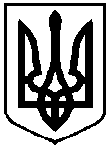 УКРАЇНАМІНІСТЕРСТВО ОСВІТИ І НАУКИ УКРАЇНИНАЦІОНАЛЬНИЙ ТЕХНІЧНИЙ УНІВЕРСИТЕТ УКРАЇНИ«КИЇВСЬКИЙ ПОЛІТЕХНІЧНИЙ ІНСТИТУТ імені ІГОРЯ СІКОРСЬКОГО»НАВЧАЛЬНО-НАУКОВИЙ ФІЗИКО-ТЕХНІЧНИЙ ІНСТИТУТНАКАЗ № ________м. Київ								«___»___________ 2022 р.Про розподіл студентів за навчальними групами За студентським складом фізико-технічного інституту  денна форма здобуття освітиНа підставі наказів про зарахування на навчання з 19 вересня 2022 року за спеціальностями, сформованих в Єдиній державній електронній базі з питань освіти, НАКАЗУЮ:Розподілити студентів за навчальними групами:першого (бакалаврського) рівня вищої освітиспеціальність 105 Прикладна фізика та наноматеріалиГрупа ФФ-21Баєв Арсеній АртуровичБандрівська Тетяна ЮріївнаВащенко Олексій ОлексійовичВировець Олександр ІвановичДовженко Олександр МаксимовичЄвдокімова Влада Вікторівна               навчання за договором за рахунок фізичних осібЗаїка Яна АндріївнаІосипенко Денис ГеннадійовичКисельова Кіра РоманівнаКомпанієць Ілля  ВіталійовичЛитвиненко Максим СергійовичЛозовик Павло ЮрійовичМирошнікова Ірина Юріївна                навчання за договором за рахунок фізичних осіб                 Муляров Олександр ЄвгеновичНудьга Ярослав АндрійовичМаксакова Дар’я ДмитрівнаОвчаренко Адріан ГеоргійовичРегульський Даніїл ДенисовичРешетнік Арсеній ОлександровичСкуря Катерина ОлегівнаТимофеєв Андрій ДмитровичТюлюпа Олександр МихайловичШабаль Глеб РомановичШуст Назар Олеговичпершого (бакалаврського) рівня вищої освітиспеціальність 113 Прикладна математикаГрупа ФІ-21Беркута Володимир ЮрійовичГолуб Михайло ВікторовичГрунда Ярослав ІвановичДенисенко Анастасія ВолодимирівнаДорохтій Оксана МихайлівнаЖевага Анастасія ІванівнаЖуковін Олександр ВіталійовичЗіневич Валентин МихайловичІщенко Дмитро ВолодимировичКияшко Дарина Ігорівна Климентьєв Максим АндрійовичКрюков Гліб ОлександровичЛевченко Артем СергійовичЛитвин Аліна СергіївнаМаксакова Софія ВасилівнаМелоян Мирослав ВагаршаковичМерзла Ірина ОлексіївнаМілевський Максим ВалерійовичОрлов Микола ВячеславовичПавленко Іван ВіталійовичПоштаренко Сергій СергійовичРадкевич Кирил МиколайовичЧеричка Назар АндрійовичЧорненька Анастасія АндріївнаЧуй Тимофій ОлександровичЯкубець Артем ОлександровичЯкунін Микола ЯрославовичЯрош Костянтин ОлександровичГрупа ФІ-23Бевзюк Нікіта СергійовичБулавінцев Юрій АндрійовичВласенко Давид ВолодимировичВовколуп Владислав ВолодимировичГринько Дмитро МиколайовичГутовський Матвій АндрійовичДегтярьова Марія ІванівнаДемко Роман РомановичЗадорожна Катерина ІгорівнаКавун Андрій РомановичКалініченко Марк ВікторовичКовальов Микита СергійовичКовальчук Анастасія ВячеславівнаКолесник Антон АнтоновичКоробкіна Софія СергіївнаЛастенко Іван ВолодимировичМалютіна Марина СергіївнаМедведюк Вікторія ФедорівнаКотов Пилип Олександрович       навчання за договором за рахунок фізичних осібМороз Марина РусланівнаНавроцька Іванна АркадіївнаНіманчук Юлія АнатоліївнаОніщенко Аліна Миколаївна        навчання за договором за рахунок фізичних осібОніщенко  Євгеній ОлександровичПодолян Анна ДенисівнаПанчук Дарія СергіївнаСініцин Олександр МихайловичТимошенко Марія АндріївнаФастовець Дарина АндріївнаХуданова Поліна  Андріївна         навчання за договором за рахунок фізичних осібЧеховський Вадим ВладиславовичШевченко Анастасія Євгенівна33.  Шмига Дарина Геннадіївнапершого (бакалаврського) рівня вищої освіти спеціальність 125 КібербезпекаГрупа ФБ-21Альгішиєв Дмитро ДаміровичГрушецька Марина ЯрославівнаГубська Анастасія Євгенівна  	 навчання за договором за рахунок фізичних осібЄвтушенко Богдан Віталійович 	 навчання за договором за рахунок фізичних осібЄмець Валерія ОлександрівнаЄхлаков Дмитро Андрійович  	навчання за договором за рахунок фізичних осібЖиговець Олександр ВіталійовичЗахожий Микола СергійовичКаюн Вероніка ЮріївнаКнязян Кирило АндрійовичКоваленко Андрій СергійовичКонопліч Вадим КостянтиновичКравченко Ярослав Васильович  навчання за договором за рахунок фізичних осібМелеш Марія Михайлівна            навчання за договором за рахунок фізичних осібНазаренко Данило Олексійович   навчання за договором за рахунок фізичних осібНовіцький Олександр КостянтиновичОпошній Максим Сергійович     навчання за договором за рахунок фізичних осібРедько-Шпак Родислав АнатолійовичРудюк Олександр Юрійович       навчання за договором за рахунок фізичних осібРюмін Дмитро Павлович             навчання за договором за рахунок фізичних осібСалтан Андрій ОлександровичСеряков Владислав ЛеонідовичСизовенко В`ячеслав ІгоровичТелух Анастасія ПавлівнаТимошенко Дмитро СергійовичТютюннікова Віолета ЄвгенівнаХав`юк Андрій ВячеславовичХудоба Арсен ГригоровичШабанов Кирило ЄвгеновичШкольний Юрій Валентинович   навчання за договором за рахунок фізичних осібГрупа ФБ-22Бескорсов Ілля Євгенович           навчання за договором за рахунок фізичних осібБлисько Павло Олександрович   навчання за договором за рахунок фізичних осібВенгер Павло ЮрійовичВласенко Галина ВалеріївнаГапелик Дар`я ОлександрівнаГерман Захар Тарасович               навчання за договором за рахунок фізичних осібДажук Павло ДенисовичЗагородній Ярослав МиколайовичКаленик Марко ОлександровичКопилов Сергій ГеннадійовичЛаптєв Денис МиколайовичЛевко Марія Анатоліївна            навчання за договором за рахунок фізичних осібМартинюк Артем Вікторович    навчання за договором за рахунок фізичних осібМойса Тарас БогдановичОрлов Антон АндрійовичПеребинос Роман ОлександровичПеревузник Ілля ВасильовичПроскурня Анна СергіївнаПроценко Віталій Олегович      навчання за договором за рахунок фізичних осібПунько Артем ЮрійовичРадіонов Арсеній Юрійович      навчання за договором за рахунок фізичних осібРуденко Поліна Сергіївна          навчання за договором за рахунок фізичних осібСмаглій Дмитро Андрійович     навчання за договором за рахунок фізичних осібТарасов Олег Віталійович          навчання за договором за рахунок фізичних осібФілонов Дмитро СергійовичШафранський Даніїл ВікторовичШвайка Олексій АндрійовичШеїна Еліна ОлександрівнаЯлбуган Федір ДмитровичЯремко Ірина ЮріївнаГрупа ФБ-23Богдан Анастасія Володимирівна            навчання за договором за рахунок фізичних осібБратах-Берьозкін Стефан Олександрович  навчання за договором за рахунок фізичних осібВащаєв Тимофій ВікторовичВітовщик Володимир ОлександровичВласов Лев СтаніславовичГнидюк Даніїл Олександрович         навчання за договором за рахунок фізичних осібГончар Олександр Олегович             навчання за договором за рахунок фізичних осібГуз Вікторія СергіївнаЄрміхін Святослав ІгоровичЖушман Ілля ЄвгеновичКачмар Михайло БенедиктовичКушнарьов Данііл ОлександровичЛотиш Андрій ВасильовичМайданюк Максим СергійовичМаксимов Данііл В`ячеславович      навчання за договором за рахунок фізичних осібМакурін Андрій Павлович                навчання за договором за рахунок фізичних осібМарченко Родіон ЯрославовичМашовець Максим ВікторовичМихайленко Аліна ОлександрівнаМоісеєнко Дмитро Юрійович           навчання за договором за рахунок фізичних осібПрисєвок Оксана ІванівнаСаєнко Андрій Володимирович       навчання за договором за рахунок фізичних осібСівашенко Анна ІванівнаТарасенко Ангеліна ВіталіївнаТкач Олег МихайловичТкачук Андрій СвятославовичХмелевський Костянтин ЮрійовичХоменко Гліб ВячеславовичШукалович Марія СергіївнаГрупа ФБ-24Андрощук Яна ІгорівнаБадрак Іван ОлександровичБерещук Ростислав РуслановичВасиленко Михайло ВолодимировичВоровська Єва ОлегівнаВоронюк Володимир ВолодимировичГайдаржи Єлизавета ЗахаріївнаГнучий Артур ІгоровичГолик Дмитро Вячеславович            навчання за договором за рахунок фізичних осібГолуб Олександр Ігорович                навчання за договором за рахунок фізичних осібГрищенко Олександр Васильович    навчання за договором за рахунок фізичних осібДемченко Олександр ДмитровичДовгаль Анна ІгорівнаКіпер Максим ОлександровичЛуняка Артем ВіталійовичМартинюк Іван Олексійович                  навчання за договором за рахунок фізичних осібМихайловський Владислав Олегович    навчання за договором за рахунок фізичних осібМірошниченко Тимофій ВолодимировичПащенко Владислав Володимирович    навчання за договором за рахунок фізичних осібПоліщук Даніл Максимович                  навчання за договором за рахунок фізичних осібСавісько Богдан ОлександровичСинеуцький Олександр ОлександровичСмірнова Наталія МихайлівнаСобчак Марія Олегівна                          навчання за договором за рахунок фізичних осібСторожев Андрій ЄвгеновичТаран Андрій Дмитрович                      навчання за договором за рахунок фізичних осібТихонова Анастасія ЮріївнаТішевська Анна Олегівна                      навчання за договором за рахунок фізичних осібЦадзікідзе Арсен ЗвіадовичШевченко Вікторія МиколаївнаГрупа ФБ-25Баблі Рамі Смерович                            навчання за договором за рахунок фізичних осібБєляков Павло Олександрович            навчання за договором за рахунок фізичних осібБудьомко Артем Ігорович                    навчання за договором за рахунок фізичних осібВнуков Ілля Павлович                          навчання за договором за рахунок фізичних осібЗаєць Микола ПавловичЗемлянський Павло Володимирович    навчання за договором за рахунок фізичних осібКолісник Софія Ігорівна                        навчання за договором за рахунок фізичних осібКравченко Максим Романович             навчання за договором за рахунок фізичних осібЛитвин Аліна Сергіївна                         навчання за договором за рахунок фізичних осібЛучко Денис Сергійович                     переведено на бюджетну форму навчанняЛяшенко Аліна Сергіївна                    навчання за договором за рахунок фізичних осібМаврикін Едуард Євгенійович           навчання за договором за рахунок фізичних осібМалішевська Ірина Олександрівна    навчання за договором за рахунок фізичних осібМаслюк Владислав Олександрович   навчання за договором за рахунок фізичних осібМатвійчук Кирило Володимирович   навчання за договором за рахунок фізичних осібПодпорін Іван Андрійович                  навчання за договором за рахунок фізичних осібПопов Валерій Геннадійович              навчання за договором за рахунок фізичних осібПриймак Андрій ОлексійовичПророченко Олександр ВасильовичРодной Андрій Ігорович                       переведено на бюджетну форму навчанняСавченко Єлизавета Олексіївна           навчання за договором за рахунок фізичних осібСлобода Ірина ВасилівнаСміх Владислав Володимирович          переведено на бюджетну форму навчанняСташенко Владислав Олександрович  навчання за договором за рахунок фізичних осібТростянецький Максим Сергійович     навчання за договором за рахунок фізичних осібХитров Вячеслав Олексійович              навчання за договором за рахунок фізичних осібЧерняк Денис Андрійович                     навчання за договором за рахунок фізичних осібШахов Костянтин Олегович                  навчання за договором за рахунок фізичних осібЯрош Костянтин Олександрович          навчання за договором за рахунок фізичних осібГрупа ФЕ-21Алексенко Олександр Олександрович  навчання за договором за рахунок фізичних осібАртюшенко Максим ОлексійовичБабич Максим СергійовичБабіченко Денис ІгоровичБучаєва Марьям Магомедівна  		навчання за договором за рахунок фізичних осібГончар Софія ВладиславівнаДаниленко Деніел  			навчання за договором за рахунок фізичних осібДишлюк Ілля ДмитровичЗубович Олеся Сергіївна  		навчання за договором за рахунок фізичних осібКалошин Владислав Вікторович  	навчання за договором за рахунок фізичних осібКолот Кирило ОлексійовичКопалін Артем Юрійович  		навчання за договором за рахунок фізичних осібКушнірчук Данііл ВалерійовичЛаврук Анна ВіталіївнаЛитвин Руслан СергійовичМаслівець Максим Юрійович  	навчання за договором за рахунок фізичних осібПарцхаладзе Давид Львович  		навчання за договором за рахунок фізичних осібПелиховська Єлізавєта РоманівнаПилипченко Валерія В`ячеславівнаПисаренко Вадим Максимович  	навчання за договором за рахунок фізичних осібПінчук Марія Вікторівна  		навчання за договором за рахунок фізичних осібПоліщук Тимофій АндрійовичПопко Ксенія ПетрівнаСеменюк Олексій СергійовичТіщенко Олександр ОлександровичТрепалін Єгор ВолодимировичХомич Марія АнатоліївнаЧерняк Андрій АндрійовичШнуренко Вікторія ОлександрівнаЩербак Олексій ВасильовичДиректор Навчально-науковогофізико-технічного інституту 		____________          Олексій НОВІКОВ	 		                 				       (підпис) 		     (власне ім’я та ПРІЗВИЩЕ)Проєкт наказу вносить:Заст. Директор НН ФТІ							Тетяна ЛИТВИНОВАДата _________________ПОГОДЖЕНО:Працівник ВНВР					_________    ____________________Список розсилки:Електронні копії:Департамент навчально-виховної роботи:а) відділ навчально-виховної роботи – паперовий оригінал і копія.Деканат ФТІ.Департамент економіки та фінансів.Департамент якості освітнього процесу:а) відділ обліку контингенту та статистики.5. Військово-мобілізаційний відділ.Студмістечко.Бібліотека.Секретаріат Приймальної комісії.Департамент організації освітнього процесу:а) навчальний відділ.ФТІВиконавець: Федір РЕПАТел. ______________